HOPE Initiative| Directory of Resources | Table of ContentsTreatment for No Cost or for the Uninsured………………….Page|1Treatment for those with Medicaid…………………………….Page|10Treatment for those with Private Insurance………………..Page|15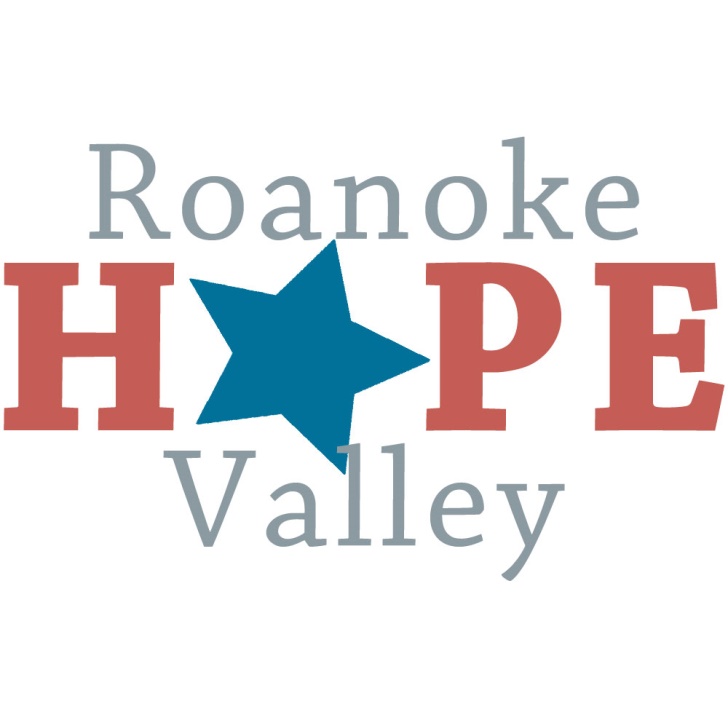 HOPE Initiative| Directory of ResourcesKey: residential detox ● residential treatment ● intensive outpatient therapy (IOP); day treatment; outpatient therapy (OP);       partial hospitalization program (PHP) ● outpatient medically assisted treatment (MAT) ● peer support ● transitional housing ● counseling; psychiatryTreatment for no cost or for the uninsuredTreatment for those with MedicaidTreatment for those with Private InsuranceName  PaymentGenderServices OfferedLength of StayLocation/ Contact InfoOther informationAlcoholics Anonymous/ Narcotics Anonymous No costCo-edPeer Support1 hour meetingsRoanoke and surrounding areasAA local intergroup office: 343-6857NA: (800) 777-151512 Step-based recovery programs, meetings in almost every location in the USVisit websites for meeting schedules:AA- aaroanoke.orgNA- roanokena.com/meetingsAvenues to Wellness●Medicaid●Certain private insurances- call to find out which●Payment plans for out-of-pocketCo-edOP: one on one counseling MAT (subox.),PsychNo IOP for now, call to checkVariesRoanoke, VA(540) 345-646820 Walnut AveRoanoke, VA 24016Can self-refer, or we can make referrals for them. See parent company National Counseling Group for more options. (pg.Bethany Hall (An ARCH program)●VA Medicaid●GAP ●probation●DAP●Self-pay: $75-$82/day, plus food costs ($194/month) if not eligible for SNAP benefitsWomenResidentialAppox.30-120 daysRoanoke, VA(540) 343-42611109 Franklin Rd SWRoanoke, VA  24016Takes pregnant women and new mothers. Must be fully detoxed upon intake, requires medical clearance for pregnant women who are not incarcerated.NO SMOKING12 Step meetings, TC Boxwood Recovery CenterNo insurance acceptedDetox: $220/day for 7 day minRes: $62/dayCo-edDetox, Residential7 day detox/28 day residentialCulpeper, VA(540) 547-276015511 Guinn LnCulpeper, VA  22701Must be screened by local CSB and referred, must be detoxed prior to intake.  Smoking AllowedPregnant women acceptedOffers addiction education, group therapyTreatment and length of stay varies call for infoBurrell Center(A BRBH facility) ●Uninsured●Medicaid●Private insuranceCo-edIOP, Day treatment, OPIndividualizedRoanoke, VA(540) 266-9200611 McDowell AveRoanoke, VA 24016Takes walk-ins, variety of times and schedules for IOP, offers psych services and medication, case managementThere is a waiting list for IOPCarilion Psychiatry and Behavioral Medicine●Charity care for the uninsured (must apply and qualify)●Medicaid ●Private insuranceCo-edDetox, MAT, OPDetox: approx. 7 daysMAT: variesRoanoke, VA(540) 981-81812017 S Jefferson StRoanoke, VA  24012Must be referred by CONNECT from the EDDetox ONLY for alcohol and benzosPsych ServicesGroup TherapyPartial hospitalization program availableCelebrate RecoveryNo costCo-edPeer support1-2 hr meetingsRoanoke, VAVisit website for meeting schedule: https://locator.crgroups.info/12 Step-based Christian peer support groupLocal groups meet most night of the weekCornerstones●No charge for those below the 150% poverty level●Sliding scale●VA Medicaid ●Certain private insurance (list online)Co-edResidentialApprox. 3 monthsFairfax County, VA(703) 502-7060AVAILABLE TO FAIRFAX RESIDENTS ONLYFor those with severe co-occurring MHDs and SUDsCrisis Stabilization Unit(A BRBH facility)●Uninsured ●Medicaid ●Private insuranceCo-edDetoxApprox.7 daysRoanoke, VA3003A Hollins Rd. (540)- 344-6208 Bridgett  ext. 4124Crisis Line:981-9351 Fax-540-527-4295Medically assisted detoxNO SMOKINGLimited bedsCrossroads●No charge for those below the 150% poverty level●Sliding scale●VA Medicaid ●Certain private insurance (list online)Co-edResidentialApprox. 3 monthsFairfax County, VA(703) 502-7060AVAILABLE TO FAIRFAX RESIDENTS ONLYDove’s Nest(A Charlotte Rescue Mission Program)No costWomenResidential120 dayswith an 8 month extension availableCharlotte, NC(704) 333-4673 ext. 113 : Admissions Coordinator(leave name and # for a call-back)Currently on a waitlist, call and leave a message to receive a call within 24-48 hrs--.Apply by phoneWill accept pregnant women in some circumstances12 Step-based Christian ProgramVisit website for detailed info about programhttp://charlotterescuemission.org/recovery-programs/doves-nest/ NO SMOKINGEagle’s NestRegenerationTakes some ins and charge on a sliding scale .Men work to pay, by the end owe about $6000.. Payment plans available once they have secured employment.MenResidentialIOP Aftercare, Transitional housing offeredRes: 12 mo.IOP: 5 days/wkFloyd, VA(540) 745-40014410 Christiansburg Pike NEFloyd, VA 2409112 Step-based, Christian programPeer to peer support, similar to TCIntensely structured program in 4 stages, about 3 months eachLearn vocation- house painting. Many men use the training to start their own businesses after graduationHelp to develop exit plan. Transitional housing offered. No MedsNO SMOKINGEdgehill Retreat CenterNo insurance accepted:$3,200Payment required up front. No payment plans.Co-edResidential30 days6 Month AftercareTransitional Housing offeredWinchester, VA(540) 662-8865315 East Cork StWinchester, VA 22601Do not have to be fully detoxed, but there is not medically assisted detox. Not a medical facility.Can self-refer.12 Step-based  Smoking Allowed    Elim Home(A Thomas Road Baptist Church ministry)No cost     Must have an HIV test done$100 Deposit requiredMenResidential8 weeksMadison Heights, VA(434) 592-5629info@elimhome.org  client calls for interviewNot for the court-ordered. Does not help with an exit plan. Must have a safe place to go before entering program.Christian program  Allows smoking but not vaping!Fairfax DetoxificationCenter●No charge for those below the 150% poverty level●Sliding scale●VA Medicaid                  ●Certain private insurance Co-edDetoxMAT(subox)7-10 daysFairfax County, VA(703) 502-7000AVAILABLE TO FAIRFAX RESIDENTS ONLYMedically assisted detox, Suboxone treatment, Introduction to 12 Step programs, addiction education, case managementThe Healing Place●No cost to Richmond residents, must have proof of residency of min 60 days. ●Non-Richmond residents: $2500- pay up frontMenResidentialResidential program:12-18 monthsRichmond, VA(804) 230-1217700 Dinwiddie AveRichmond, VA 232242 options: Shelter- open to any single man. Does not have to be clean. Can stay up to three nights in a row. Cannot come back to shelter for 30 days. Program- long-term program with phases, 12 Step-based, peer-to-peer support, comprehensive exit planning and alumni privileges. Excellent success rate. ALLOWS SMOKING(Non-medical detox is no longer available)Lewis Gale Pavilion●Charity care available for those who qualify●Medicaid ●Private insuranceCo-edDetox, OP detox,IOP and Day treatmentDetox: 3-5 days, may be longer based on needIOP: variesSalem, VA(540) 776-1100OP Detox:(540) 772-64201902 Braeburn DrSalem, VA 24153Detox must be referred by ED, or through Access Response Center if coming from another facilityDetox also for MH stabilization, has group therapy and some 12 Step exposureIOP and day treatment can be self-referred. Call to set up.McShin Foundation Recovery Living Center●Self pay- $135 per week, food not included●Some financial assistance available, call to find outScholarships available for indigent.$300 admissions feeCo-ed,Houses are gender specificResidentialTransitional housing,Peer supportMATResidential approx. 30 days, for the next months it is similar to sober living houseRichmond, VA(804) 249-18452300 Dumbarton RdRichmond, VA 23228Available 24 hrs a day and same day intakesAfter 30 days, participants are encouraged to find jobs in the community. They are set up with case management to help receive SNAP benefits, Medicaid, etc., as well as GED classes. Peer to Peer Recovery Specialist SupportEncourages people to stay 6-12 monthsWill accept pts on Vivitrol, must have doctor recommendation to be allowed Suboxone and Methadone. Smoking Allowed. Detox meds.Mental Health America of the Roanoke Valley(MHARV)Uninsured patients ONLY, if employed must qualify (200% poverty level or under)Co-edCounseling andPsychPeer supportShort or long-term careRoanoke, VA(540) 344-093110 Church AveRoanoke, VA 24011Waiting list is about 1-2 monthsCan self-referMostly individual therapy, but are looking at getting more groups such as art therapyHave a peer support group open to anyone. Meets on Wednesdays at 6pm.A New Beginning●No charge for those below the 150% poverty level●Sliding scale●VA Medicaid ●Certain private insurance (list online)Co-edResidentialApprox. 60 daysFairfax County, VA(703) 502-7060AVAILABLE TO FAIRFAX RESIDENTS ONLY12 Step-based, highly structuredNew Generations●No charge for those below the 150% poverty level●Sliding scale●VA Medicaid ●Certain private insurance (list online)WomenResidentialApprox.3 monthsFairfax County, VA(703) 502-7060AVAILABLE TO FAIRFAX RESIDENTS ONLYFor women w/o children, pregnant women, in some cases one child can be permitted to stayNew Life for Youth(Women’s program is called Mercy House)$1250 induction fee, can set up payment options for the family or receive sponsorship from their churchMen/ WomenResidentialTransitional housing available for women(Mercy Mom’s house)1 year,6 month internship availableRichmond, VAMen: (: 804)-432-5896 o( 804)-448-2750Women: (804) 230-4485 or( 804-380-3009CSB operated , Can self-refer                            Group  and individual therapy, AA and NA meetings attendedNon-medical facility. No doctors to prescribe meds or psych meds. Would have to see outside doctorsMust be fully detoxed to enterNew Life Recovery Center●Payment options: $500 for New River Valley residents, $5000 for those out of the area ●Medicaid-Accepts GAP-Most private InsuranceCo-edResidentialwith IOP or Day TxAftercareApprox. 45 days, can be longer if neededRadford,VA(540) 831-40007193 Warden CourtRadford, VA  24141P.O.C- Cathy or ElizabethCSB operatedCan self-refer. Nicotine patches allowed.Group and individual therapy, AA and NA meetings attendedNon-medical facility. No doctors to prescribe meds or psych meds. Would have to see outside doctors.Must be fully detoxed to enter.Oxford House$100-$120 per week, plus $100 depositBRBH may be able to help pay for deposit and first couple weeksMen/WomenTransitional HousingAs long as neededRoanoke, VAhttp://www.oxfordhouse.org/directory_listing.php?state=va Peer-run sober living housesA house for mothers with children may be available. Check website for vacancies and phone numbers for houses.Must apply and schedule an interview over the phone or in person.Project Link(A BRBH program)●Uninsured●Medicaid●Private insuranceWomenIOPVariesRoanoke, VABurrell Center(540) 266-9200611 McDowell AveRoanoke, VA 24016For pregnant women, new mothers, and women of childbearing ageRebound(A Charlotte Rescue Mission Program)No costMenResidential120 daysCharlotte, NC(704) 333-4673 ext. 501907 West 1st StCharlotte, NC 28202Must call himself and participate in a phone screeningMust be clean upon admission12 Step-based Christian programVisit website for detailed information about the program:http://charlotterescuemission.org/recovery-programs/rebound/Recovery Ventures$300 admission fee- men and women participate in job assignments that pay for treatment center operationsScholarship availableMen/WomenResidential2 yearsBlack Mountain, NC(828) 686-0354 118 Cherry StBlack Mtn, NC 28711info@recoveryventurescorp.orgMen and women’s programs are separateOffers a structured program with individual and group therapy, peer to peer support, and job assignments , Smoking Allowed Help with an exit plan including transitional housing and employmentAftercare is available for graduatesApplication process takes time and includes a 3 page autobiography and phone interviewRefuge RecoveryNo costCo-edPeer support1 hr-long group, 6pm on Thursday nightsRoanoke, VACave Spring Wellness Center4309 Old Cave Spring RdRecovery group based on mindfulness, meditation, and the Buddhist 8-Fold PathOpen to allRescue Mission Recovery Program(SEE NEXT PAGE FOR MORE INFO)No costMen/WomenResidential13-18 monthsRoanoke, VA(540) 777-7665402 4th St SERoanoke, VA 24013Melissa.neal@rescuemission.net Must be clean from alcohol, drugs and nicotine upon entry; NO SMOKINGMen and women’s programs are separate12 Step-based Christian programIndividual counseling and group therapyProvides all food, clothing, shelter, medical, psych, counseling, dental needs, and moreGED and other educational classes available, case management, will help with exit plan (employment, school, housing)Physical requirement to program (must be able to walk to 12 Step meetings and work 5-6 hours a day)Roads to RecoverySelf-pay: $135/wk, $275 admission fee (taken on a case by case basis)Men/Pregnant WomenTransitional housing/Sober living,Peer support and family support6 month commitment, may stay longer if desiredLynchburg, VA(434) 455-00532600 Memorial AveSuite 107Lynchburg, VA 24501Houses for men and pregnant women.Must attend group therapy, AA, NA or other peer support groups.Referred to free clinic in the area, and receive preferential treatment.Program provides some food, but they are encouraged to buy own or get SNAP benefits.Must be fully detoxed upon entry.Encouraged to get a job to pay for services. Financial arrangements can be made on a case by case basis.MAT patients accepted, case by case.Family support and peer support provided as OP: no one turned away for lack of pay.Roanoke Comprehensive Treatment Center●Self-pay: $15.50/day for methadone, $20/day for suboxone and subutex VERIFY●Medicaid●Private insuranceCo-edMATGenerally 1 year or longerRoanoke, VA(540) 227-842624hr: 1(844) 558-75793208 Hershberger RdRoanoke, VA 24017Required to attend 2 group sessions and 2 individual counseling sessions per month.St. Alban’s Hospital(A Carilion facility)●Charity care for the uninsured (must apply and qualify)●Medicaid●Private insuranceCo-edDetox, MAT,Psych7-10 day detox,MAT: variesChristiansburg, VA(540) 731-2000Must be referred by CONNECT from the EDDetox ONLY for alcohol and benzosMedically assisted detoxPsych ServicesCan refer to outpatient suboxone treatment, group therapyTeen Challenge (Albemarle)No cost to the addict. ** Call for details.WomenResidential12-15   monthsAlbemarle, NC(252) 338-8263P.O. Box 2894Elizabeth City, NC 27906Men and women have separate programsIntense, faith-basedNOT a medical center- must be detoxed before entering the program NO SMOKINGTeen Challenge(Eastern Appalachia)No cost to addict. ** $975 for admissions and request family, church ,or friends to donate $300 monthlyMen/WomenResidential12-14 monthsPrinceton, WV(304) 384-90741651 Unity RdPrinceton, WV 24739NO SMOKINGMen and women have separate programsWomen ages 18-30Men ages 18-35Christian programNOT a medical center- must be detoxed before entering the programTeen Challenge (Shenandoah Valley)No cost to addict- participant required to raise funds through their family, community, and church 0f $1650  for the full 12 months. This is nonrefundable.Men/WomenResidential12 monthsMount Jackson, VA(540)213-05716043 Broad StMTN Jackson, VA 22842Men and women have separate programsIntense, faith-basedNOT a medical center- must be detoxed before entering the program NO SMOKINGTROSANo costCo-ed,Separated at firstResidentialTransitional housing for 1 year after the program2 year minimumDurham, NC(919) 419-10591820 James St,Durham, NC 27707 Fax (919)-403-8799MUST be detoxed before entering the program and have a detox summary in hand. Smoking allowedHighly structured TC model, with peer recovery specialist, peer-to-peer support, and professional counselingOffers vocational trainingProvides housing, clothing, food, and personal care items, medical and psych services.Interviews by walk-ins, phone or mailed 3 page autobiography if person is incarcerated: 45 min interview. No personal visits for 1 year, no calls for 3 months. Privileges earned.Required flexible open bus ticket for 1 yr if from out of state.Can go out and find work after 2 year program and live in the transitional housing for 1 year or more.Tucker Pavilion(HCA Chippenham Hospital)(SEE NEXT PAGE FOR MORE INFO)●Charity care if qualified●Medicaid●Medicare●Private insurance●Self-pay- may set up payment planCo-edDetox,OP detoxApprox. 3 daysRichmond, VA24hr Crisis Line:(804) 323-8846OP detox:John Randolph- (804) 452-3827Henrico-Parham-(804) 672-4380Only detoxes  for benzos, alcohol and opiatesGroup and individual therapy, Psych medication and case managementRefers to local IOP or other treatmentMAT pts accepted, but they must bring their current script with them to hospitalAll referrals are through the ED at Chippenham HospitalOP detox- call to schedule apt.NamePaymentGenderServices OfferedLength of StayLocation/ Contact InfoOther informationAnderson and Associates(Jody Anderson)●Medicaid●Certain private insurances- call to find out which●Payment for out-of-pocket is about $115/weekCo-edIOP, group therapyIndiv. CounselingMAT (subox)VariesRoanoke, VA(540) 400-7841(888) 567-55574212 Cypress Park DrSuite FRoanoke, VA 24018Jody specializes in group therapy, psychodrama, and addiction counselingAvenues to Wellness●Medicaid●Certain private insurances- call to find out which●Payment plans for out-of-pocketCo-edOP: one on one counseling MAT (subox.),Psych,No IOP for now, call to checkVariesRoanoke, VA(540) 345-646820 Walnut AveRoanoke, VA 24016Can self-refer, or we can make referrals for them. See parent company National Counseling Group for more options. (pg. Bethany Hall (An ARCH program)●VA Medicaid●GAP ●probation●DAP●Self-pay: $75-$82/day, plus food costs ($194/month) if not eligible for SNAP benefitsWomenResidentialAppox.30-120 daysRoanoke, VA(540) 343-42611109 Franklin Rd SWRoanoke, VA 24016Takes pregnant women and new mothers, requires medical clearance for pregnant women who are not incarceratedMust be fully detoxed upon intake NO SMOKING12 Step meetings, TC Burrell Center(A BRBH facility) ●Uninsured●Medicaid●Private insuranceCo-edIOP, Day treatment, OPIndividualizedRoanoke, VA(540) 266-9200611 McDowell AveRoanoke, VA 24016Takes walk-ins, variety of times and schedules for IOP, offers psych services and medication, case managementThere is a waiting list for IOPCarilion Psychiatry and Behavioral Medicine●Charity care for the uninsured (must apply and qualify)●Medicaid ●Private insuranceCo-edDetox, MAT, OP,PsychDetox: approx. 7 daysMAT: variesRoanoke, VA(540) 981-81812017 S. Jefferson  StRoanoke, VA 24012Must be referred by CONNECT from the EDDetox ONLY for alcohol and benzosMedically assisted detoxPsych ServicesCan refer to outside outpatient suboxone treatment, group therapyPartial hospitalization program availableCATS Program(Inova: Loudon Hospital)●Medicaid (Medicaid not accepted for detox)●Private insurance●NOT for the uninsured. Self-pay requires a $6500 deposit up front.Co-edDetox, IOP, MAT (subox. nd Vivitraol)Detox: 3-5 daysIOP: 10 wks, 3 times/wk, 3 hrs a dayLeesburg, VA(703) 289-7560Referrals through the ER, walk-in clinic assessments, scheduled assessments, outside facility referrals. Call to schedule.Cornerstones●No charge for those below the 150% poverty level●Sliding scale●VA Medicaid ●Certain private insurance (list online)Co-edResidentialApprox. 3 monthsFairfax County, VA(703) 502-7060AVAILABLE TO FAIRFAX RESIDENTS ONLYFor those with severe co-occurring MHDs and SUDsCrisis Stabilization Unit(A BRBH facility)●Uninsured ●Medicaid ●Private insuranceCo-edDetoxApprox.7 daysRoanoke, VA(540) 344-3400Crisis Line:(540) 981-93513003A Hollins RdRoanoke, VA 24012Medically assisted detox NO SMOKING Limited bedsCrossroads●No charge for those below the 150% poverty level●Sliding scale●VA Medicaid ●Certain private insurance (list online)Co-edResidentialApprox. 3 monthsFairfax County, VA(703) 502-7060AVAILABLE TO FAIRFAX RESIDENTS ONLYFairfax DetoxificationCenter●No charge for those below the 150% poverty level●Sliding scale●VA Medicaid ●Certain private insurance (list online)Co-edDetoxMAT (Subox)7-10 daysFairfax County, VA(703) 502-7000AVAILABLE TO FAIRFAX RESIDENTS ONLYMedically assisted detox, Suboxone treatment Introduction to 12 Step programs Addiction education, case managementLewis Gale Pavilion●Charity care available for those who qualify●Medicaid ●Private insuranceCo-edDetoxIOP and Day treatmentDetox: 3-5 days, may be longer based on needIOP: variesSalem, VA(540) 776-1100Op Detox:(540) 772-64201902 Braeburn DrSalem, VA 24153Detox must be referred by ED, or through Access Response Center if comimg from another facilityDetox also for MH stabilization,has group therapy and some 12 step exposureIOP and day treatment can be self referred. Call to set up.GenderServices OfferedLength of StayLocation/ Contact InfoOther informationLife Center of Galax●Medicaid ●Private insuranceCo-edDetox, MAT, ResidentialDetox + 30 daysGalax, VA(877)-762-3747112 Painter StGalax, VA 2433312 Step-based Christian program with group therapy, individual counseling, CBT, leisure activities, gender-specific groups, relapse preventionEquipped for all drug addiction issues, specifically opiate addiction and dual diagnosis. Patient calls. Can Provide Transportation – Smoking AllowedMental Health Skill Building(A National Counseling Group service)●Medicaid Co-edCounseling6 months, but can be renewedRoanoke, VA(540) 776-0716Christine ThornNCGcommunity.comA service for people who have had a major hospitalization in their life, have MDD, schizophrenia, bipolar disorder, or are currently taking pysch meds. A program to build their social skills and activities of daily living. Offers one-on-one help.A New Beginning●No charge for those below the 150% poverty level●Sliding scale●VA Medicaid ●Certain private insurance (list online)Co-edResidentialApprox. 60 daysFairfax County, VA(703) 502-7060AVAILABLE TO FAIRFAX RESIDENTS ONLY12 Step-based, highly structuredNew Generations●No charge for those below the 150% poverty level●Sliding scale●VA Medicaid ●Certain private insurance (list online)WomenResidentialApprox.3 monthsFairfax County, VA(703) 502-7060AVAILABLE TO FAIRFAX RESIDENTS ONLYFor women w/o children, pregnant women, in some cases one child can be permitted to stayNew Life Recovery Center●Medicaid●Payment options: $500 for New River Valley residents, $5000 for those out of the area -Most private Ins accepted-MedicaidCo-edResidentialwith IOP or Day TxaftercareApprox. 45days, can be longer if neededRadford, VA(540) 831-40007193 Warden CourtRadford, VA 24141P.O.C.- Cathy or ElizabethCSB operatedCan self-refer- phone applicationGroup and individual therapy, AA and NA meetings attendedNon-medical facility. No doctors to prescribe meds or psych meds. Would have to see outside doctors.Must be fully detoxed to enter.Phoenix House●Medicaid●Private insurance●Self-pay options: $12,000 for 30 days, with loan options and discounted ratesMen/WomenResidential,MAT detox(subox.)Approx. 30 days, can be longer based on need and insuranceArlington, VA(703)-841-0703521 N. Quincy StArlington, VA 22203Email:admissions@phoenixhouse.orgProgramming is gender specific. Phone applicationNo detox for benzos or alcohol, and must be detoxed from methadone. Detox for opiates, put patients on suboxone.Individual and group therapy, fitness instructor, outings weekly, NA and AA meetings.Help with exit plan: refers to IOP, OP, Day Tx, and/or sober living houses in the patient’s own area.Project Link(A BRBH program)●Uninsured●Medicaid●Private insuranceWomenIOPVariesRoanoke, VABurrell Center(540) 266-9200611 McDowell AveRoanoke, VA 24016For pregnant women, new mothers, and women of childbearing ageRoanoke Comprehensive Treatment Center●Self-pay: $15.50/day for methadone, $20/day for suboxone and subutex ●Medicaid●Private insuranceCo-edMATGenerally 1 year or longerRoanoke, VA(540) 366-524824hr: (800) 797-62373208 Hershberger RdRoanoke, VA 24017Required to attend 2 group sessions and 2 individual counseling sessions per month.St. Alban’s Hospital(A Carilion facility)●Charity care for the uninsured (must apply and qualify)●Medicaid●Private insuranceCo-edDetox, MAT,Psych7-10 day detox,MAT: variesChristiansburg, VA(540) 731-2000Must be referred by CONNECT from the EDDetox ONLY for alcohol and benzosMedically assisted detoxPsych servicesCan refer to outpatient suboxone treatment, group therapyTucker Pavilion(HCA Chippenham Hospital)●Charity care if qualified●Medicaid●Medicare●Private insurance●Self-pay- may set up payment planCo-edDetox,OP detoxApprox. 3 daysRichmond, VA24hr Crisis Line:(804) 323-8846OP detox:John Randolph- (804) 452-3827Henrico-Parham-(804) 672-4380Only detoxes for benzos, alcohol and opiatesGroup and individual therapy, psych, medication and case managementRefers to local IOP or other treatmentMAT pts accepted, but they must bring their current script with them to hospitalAll referrals are through the ED at Chippenham HospitalOP detox- call to schedule apt.Virginia Beach Psychiatric Facility●Medicaid under ARCH●Medicare●Private insurance●Self-pay: $700/day, 5 days must be paid for up front which is $3500Co-edDetox,PHPpsychMAT may be availableDetox: approx. 1 weekPartial: M-F 9-3 pmVirginia Beach, VA(757) 496-35001100 First Colonial RdVirginia Beach, VA 23454Detox for opiates, benzos and alcohol.Self-referral or variety of referral services. Do not have to be from the area.PHP includes group therapy and individual counseling.Virginia Hospital Center●Medicare A and B●Private insurance●Federal Blue Cross/Blue Shield●Medicaid for Detox Only●Self-pay options, but extremely expensiveInsurance typically not accepted for opiate detox, call to check with type of insur.Co-edDetox,ResidentialMAT, IOPDetox: 3-7 daysResidential:21-37 daysIOP/MAT:3 days/wk for 5 monthsArlington, VADetox/inpatient: Pam Levay with intake:(703) 558-6755Outpatient:(703) 558-6750Inpatient:Deal with co-occurring disorders, trauma, and stress with group therapy, individual counseling and psych servicesMAT:Must attend the IOP, MAT done with suboxoneName  PaymentGenderServices OfferedLength of StayLocation/ Contact InfoOther informationAmerican Addiction Centers●Private insurance●May take medicare●Self-pay: $12k-$26k programs with payment plan options avail.Co-edDetox, ResidentialGenerally 30-45 daysSites all over the countryTerrence Engles(540) 910-0524Each rehab center is different. This are top-of-the-line facilities with a lot of amenities, including yoga, acupuncture, equestrian therapy and more, depending of the facility. Call Terrence for options.Anderson and Associates(Jody Anderson)●Medicaid●Certain private insurances- call to find out which●Payment for out-of-pocket is about $115/weekCo-edIOP, group therapyIndiv. CounselingMAT (subox)VariesRoanoke, VA(540) 400-78414212 Cypress Park Dr. Suite FRoanoke, VA 24018Jody specializes in group therapy, psychodrama, and addiction counselingAvenues to Wellness●Medicaid●Certain private insurances- call to find out which●Payment plans for out-of-pocketCo-edOP: one on one counseling MAT (subox.),Psych,No IOP for now, call to checkVariesRoanoke, VA(540) 345-646820 Walnut AveRoanoke, VA 24016Can self-refer, or we can make referrals for them. See parent company National Counseling Group for more options. (pg. Burrell Center(A BRBH facility) ●Uninsured●Medicaid●Private insuranceCo-edIOP, Day treatment, OPIndividualizedRoanoke, VA(540) 266-9200611 McDowell AveRoanoke, VA 24016Takes walk-ins, variety of times and schedules for IOP, offers psych services and medication, case managementThere is a waiting list for IOPCarilion Psychiatry and Behavioral Medicine●Charity care for the uninsured (must apply and qualify)●Medicaid ●Private insuranceCo-edDetox, MATOPDetox: approx. 7 daysMAT: variesRoanoke, VA(540) 981-81812017 S. Jefferson StRoanoke, VA 24012Must be referred by CONNECT from the EDDetox ONLY for alcohol and benzosMedically assisted detoxPsych ServicesCan refer to outside outpatient suboxone treatment, group therapyPartial hospitalization program availableCATS Program(Inova: Loudon Hospital)●Medicaid (Medicaid not accepted for detox)●Private insurance●NOT for the uninsured. Self-pay requires a $6500 deposit up front.Co-edDetox, IOP, MAT (subox. and Vivitrol)Detox: 3-5 daysIOP: 10 wks, 3 times/wk, 3 hrs a dayLeesburg, VA(703) 289-7560Referrals through the ER, walk-in clinic assessments, scheduled assessments, outside facility referrals. Call to schedule.Crisis Stabilization Unit(A BRBH facility)●Uninsured ●Medicaid ●Private insuranceCo-edDetoxApprox.7 daysRoanoke, VA(540) 344-3400Crisis Line:(540) 981-93513003A Hollins RdRoanoke, VA 24012Medically assisted detoxNO SMOKINGLimited bedsCornerstones●No charge for those below the 150% poverty level●Sliding scale●VA Medicaid ●Certain private insurance (list online)Co-edResidentialApprox. 3 monthsFairfax County, VA(703) 502-7060AVAILABLE TO FAIRFAX RESIDENTS ONLYFor those with severe co-occurring MHDs and SUDsCrossroads●No charge for those below the 150% poverty level●Sliding scale●VA Medicaid ●Certain private insurance (list online)Co-edResidentialApprox. 3 monthsFairfax County, VA(703) 502-7060AVAILABLE TO FAIRFAX RESIDENTS ONLYEagle’s NestRegenerationTakes some insurance and charge on a sliding scale. Men work to pay, by the end owe about $6000. Payment plans available once they have secured employment.MenResidentialIOP Aftercare Transitional housing offeredRes: 12 mo.IOP: 5 days/wkFloyd, VA(540) 745-40014410 Christiansburg Pike NEFloyd, VA 2409112 Step-based, Christian programPeer to peer support, similar to TCIntensely structured program in 4 stages, about 3 months eachLearn vocation- house painting. Many men use the training to start their own businesses after graduationHelp to develop exit plan. Transitional housing offered.Fairfax DetoxificationCenter●No charge for those below the 150% poverty level●Sliding scale●VA Medicaid ●Certain private insurance (list online)Co-edDetox, MAT7-10 daysFairfax County, VA(703) 502-7000AVAILABLE TO FAIRFAX RESIDENTS ONLYMedically assisted detox, Suboxone treatment, introduction to 12 Step programs, addiction education, case managementLewis Gale Pavilion●Charity care available for those who qualify●Medicaid ●Private insuranceCo-edDetox, OP detox,IOP and day treatmentDetox: 3-5 days, may be longer based on needIOP: variesSalem, VA(540) 776-1100OP Detox:(540) 772-64201902 Braeburn DrSalem, VA 24153Detox must be referred by ED, or through Access Response Center if coming from another facilityDetox also for MH stabilization, has group therapy and some 12 Step exposureIOP and day treatment can be self-referred. Call to set up.Life Center of Galax●Medicaid ●Private insuranceCo-edDetoxMATResidentialDetox + 30 daysGalax, VA(877)762-3747112 Painter StGalax, VA 2433312 Step-based Christian program with group therapy, individual counseling, CBT, leisure activities, gender-specific groups, relapse preventionEquipped for all drug addiction issues, specifically opiate addiction and dual diagnosis. Can Provide Transportation Smoking AllowedMount Regis Center●Private insurance●Self-pay: $600/dayCo-edDetoxResidentialPHPIOPRes: approx. 28 daysIOP:M-W-Th,3 hrs./daySalem, VA(540) 389-4761125 Knotbreak RdSalem, VA 24153Medically assisted detox for all substances.Group therapy, individual counselingPsych meds if needed.Taken to outside 12 Step meetings, inside meetings avail. twice/wk.A New Beginning●No charge for those below the 150% poverty level●Sliding scale●VA Medicaid ●Certain private insurance (list online)Co-edResidentialApprox. 60 daysFairfax County, VA(703) 502-7060AVAILABLE TO FAIRFAX RESIDENTS ONLY12 Step-based, highly structuredNew Generations●No charge for those below the 150% poverty level●Sliding scale●VA Medicaid ●Certain private insurance (list online)WomenResidentialApprox.3 monthsFairfax County, VA(703) 502-7060AVAILABLE TO FAIRFAX RESIDENTS ONLYFor women w/o children, pregnant women, in some cases one child can be permitted to stayPhoenix House●Medicaid●Private insurance●Self-pay options: $12,000 for 30 days, with loan options and discounted ratesMen/WomenResidential,MAT detox(subox.)Approx. 30 days, can be longer based on need and insuranceArlington, VA(703) 841-0703521 N. Quincy StArlington, VA 22203Email:admissions@phoenixhouse.orgProgramming is gender specific.No detox for benzos or alcohol, and must be detoxed from methadone. Detox for opiates, put patients on suboxone.Individual and group therapy, fitness instructor, outings weekly, NA and AA meetings.Help with exit plan: refers to IOP, OP, day tx, and/or sober living houses in the patient’s own area.Project Link(A BRBH program)●Uninsured●Medicaid●Private insuranceWomenIOPVariesRoanoke, VABurrell Center(540) 266-9200611 McDowell AveRoanoke, VA 24016For pregnant women, new mothers, and women of childbearing ageRecovery UnpluggedRoanoke Comprehensive Treatment Center●Self-pay: $15.50/day for methadone, $20/day for suboxone and subutex ●Medicaid●Private insuranceCo-edMATGenerally 1 year or longerRoanoke, VA(540) 366-524824hr: (800) 797-62373208 Hershberger  RdRoanoke, VA 24017Required to attend 2 group sessions and 2 individual counseling sessions per month.St. Alban’s Hospital(A Carilion facility)●Charity care for the uninsured (must apply and qualify)●Medicaid●Private insuranceCo-edDetox, MAT,psych7-10 day detox,MAT: variesChristiansburg, VA(540) 731-2000Must be referred by CONNECT from the EDDetox ONLY for alcohol and benzosMedically assisted detox, psych servicesCan refer to outpatient suboxone treatment, group therapyTucker Pavilion(HCA Chippenham Hospital)●Charity care if qualified●Medicaid●Medicare●Private insurance●Self-pay- may set up payment planCo-edDetox,OP detoxApprox. 3 daysRichmond, VA24hr Crisis Line:(804) 323-8846OP detox:John Randolph- (804) 452-3827Henrico-Parham-(804) 672-4380Only detoxes for benzos, alcohol and opiatesGroup and individual therapy, psych, medication and case managementRefers to local IOP or other treatmentMAT pts accepted, but they must bring their current script with them to hospitalAll referrals are through the ED at Chippenham HospitalOP detox- call to schedule apt.Virginia Beach Psychiatric Facility●Medicaid under ARCH●Medicare●Private insurance●Self-pay: $700/day, 5 days must be paid for up front which is $3500Co-edDetox,PHP,psychMAT may be availableDetox: approx. 1 weekPartial: M-F 9am-3 pmAcute TreatmentVirginia Beach, VA(757) 496-35001100 First Colonial RdVirginia Beach, VA 23454Detox for opiates, benzos and alcohol.Self-referral or variety of referral services. Do not have to be from the area.PHP includes group therapy and individual counselingBring 3-5 days of clothing.  No scholarship.Virginia Hospital Center●Medicare A and B●Private insurance●Federal Blue Cross/Blue Shield●Tricare●Medicaid for detox only●Self-pay options, but extremely expensiveInsurance typically not accepted for opiate detox, call to check with type of insur.Co-edDetox,ResidentialMAT, IOPDetox: 3-7 daysResidential:21-37 daysIOP/MAT:3 days/wk for 5 monthsArlington, VADetox/Inpatient:(703) 558-6755Outpatient: (703) 558-6750P.O.C.-Pam Levay(intake)Inpatient:Deal with co-occurring disorders, trauma, and stress with group therapy, individual counseling and psych servicesMAT:Must attend the IOP, MAT done with suboxone